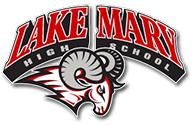 2021 LMHS BOYS LACROSSE SPONSOR INFORMATION PAGEBusiness or Family Name: _______________________________________________________		                   Exactly as you want printed on t-shirtContact Person: _______________________________________________________________Contact Person Cell: ____________________________________________________________Sold By (Player): _______________________________________________________________Date: ____________________________Circle Amount:     $100		$200		$500 		$1000		Other: __________Paid  (check one)          Online:  __________		By Check:  ________   Check # _______Checks should be made out to LMHS Boys LacrosseOnline Payment Links:Parent Dues:https://bit.ly/2F24nI1 Business Sponsorships:
https://bit.ly/2F3Q6trTHANK YOU FOR YOUR SUPPORT!